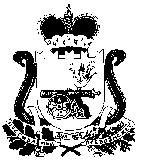 АДМИНИСТРАЦИЯ МУРЫГИНСКОГО СЕЛЬСКОГО ПОСЕЛЕНИЯ ПОЧИНКОВСКОГО РАЙОНА СМОЛЕНСКОЙ ОБЛАСТИПОСТАНОВЛЕНИЕ В соответствии с  постановлением Администрации Мурыгинского сельского поселения Починковского района Смоленской области от 16.06.2014г. № 26 «Об утверждении Порядка  разработки и реализации муниципальных  программ муниципального образования Мурыгинского сельского поселения Починковского района Смоленской области и  Порядка проведения  оценки эффективности  реализации муниципальных  программ муниципального образования Мурыгинского сельского поселения Починковского района Смоленской области»Администрация Мурыгинского сельского поселения Починковского района Смоленской области  п о с т а н о в л я е т:1. Утвердить прилагаемую муниципальную программу «Молодежная политика и гражданско – патриотическое воспитание граждан на территории муниципального образования Мурыгинского сельского поселения Починковского района Смоленской области».2. Настоящее постановление  распространяет свое действие на правоотношения, возникшие с 01.01.2020 года.3. Разместить настоящее постановление на официальном сайте Администрации Мурыгинского сельского поселения Починковского района Смоленской области.	 Глава  муниципального образования Мурыгинского сельского поселенияПочинковского района Смоленской области 	                             И.В.НаумовУтвержденапостановлением Администрации Мурыгинского сельского поселения Починковского района Смоленской области от  05.02.2020 г. № 7 МУНИЦИПАЛЬНАЯ ПРОГРАММА«МОЛОДЕЖНАЯ ПОЛИТИКА И ГРАЖДАНСКО – ПАТРИОТИЧЕСКОЕ ВОСПИТАНИЕ ГРАЖДАН НА ТЕРРИТОРИИ МУНИЦИПАЛЬНОГО ОБРАЗОВАНИЯ МУРЫГИНСКОГО СЕЛЬСКОГО ПОСЕЛЕНИЯ ПОЧИНКОВСКОГО РАЙОНА СМОЛЕНСКОЙ ОБЛАСТИ»2020 г.ПАСПОРТмуниципальной  программы«Молодежная политика и гражданско – патриотическое воспитание граждан на территории муниципального образования Мурыгинского сельского поселения Починковского района Смоленской области»Раздел 1. «Общая характеристика социально-экономической сферы реализации муниципальной  программы»    Патриотическое воспитание является одной из наиболее значимых и сложных сфер воспитания, поскольку в ней формируются не только соответствующие мировоззренческие ориентации, идеалы и принципы, но и происходит становление необходимых личностных качеств, обеспечивающих жизнедеятельность молодого гражданина в условиях современного общества. Патриотическое воспитание представляет собой систематическую и целенаправленную деятельность органов государственной власти, институтов гражданского общества и семьи по формированию у граждан высокого патриотического сознания, чувства верности своему Отечеству, готовности к выполнению гражданского долга и конституционных обязанностей по защите интересов Родины. В рамках празднования Победы в Великой Отечественной войне на  территории сельского поселения ежегодно проходят  мероприятия патриотической направленности, это акции «Бессмертный полк», «Георгиевская ленточка», митинги на воинских захоронениях, концерты и другие мероприятия патриотической направленности. На территории Мурыгинского сельского поселения Починковского района Смоленской области в годы Великой Отечественной войны проходили ожесточенные сражения, в них принимали участие как регулярные части Красной Армии, так и партизанские отряды. Достойное увековечивание памяти всех погибших в годы Великой Отечественной войны - вопрос, имеющий особую актуальность для муниципального образования Мурыгинского сельского поселения Починковского района Смоленской области.Находящиеся на захоронениях надгробия, памятники, стелы, обелиски, элементы ограждения и другие мемориальные сооружения были установлены в 50-60-е годы прошлого столетия. В настоящее время многие из них находятся в аварийном или неудовлетворительном состоянии, они за период с момента сооружения обветшали. Их внешний вид не соответствует значимости подвига павших. Воинские захоронения являются объектами культурного наследия - памятниками истории. Раздел 2. «Приоритеты муниципальной политики в  сфере реализации муниципальной  программы, цели,  целевые показатели, описание ожидаемых конечных результатов, сроков и этапов реализации муниципальной программы»Целью программы является совершенствование системы мероприятий патриотического воспитания, в том числе:- обустройство и восстановление памятников, обелисков, воинских захоронений на территории Мурыгинского сельского поселения Починковского района Смоленской области;- организация и участие в праздничных и иных мероприятиях патриотической направленности на территории муниципального образования Мурыгинского сельского поселения Починковского района Смоленской области.Значения целевых показателей реализации муниципальной программы приведены в приложении N 1 к муниципальной программе.Ожидаемые результаты реализации муниципальной программы:- приведение в надлежащее состояние воинских захоронений, памятников, памятных знаков, воинских захоронений увековечивающих память  и увековечивание погибших  в годы  Великой Отечественной войны 1941-1945 гг. на территории муниципального образования Мурыгинского сельского поселения Починковского района Смоленской области;- активизация работы по патриотическому воспитанию граждан  Мурыгинского сельского поселения Починковского района Смоленской области. Срок реализации муниципальной программы - 2020- 2024 годы.Раздел 3. «Обоснование ресурсного обеспечения муниципальной программы»Общий объем финансирования программы составляет  109,92 тыс.  рублей, в том числе: - 2020 год – 109,92 тыс. рублей;- 2021 год – 0,0 тыс. рублей;- 2022 год – 0,0 тыс. рублей;- 2023 год – 0,0 тыс. рублей;- 2024 год – 0,0 тыс. рублей.Из общего объема финансирования программы: - средства федерального бюджета – 95,64 тыс. рублей, в том числе:- 2020 год – 95,64 тыс. рублей;- 2021 год – 0,0 тыс. рублей;- 2022 год – 0,0 тыс. рублей;- 2023 год – 0,0 тыс. рублей;- 2024 год – 0,0 тыс. рублей.- средства областного бюджета – 8,79 тыс. рублей, в том числе:- 2020 год – 8,79 тыс. рублей;- 2021 год – 0,0 тыс. рублей;- 2022 год – 0,0 тыс. рублей;- 2023 год – 0,0 тыс. рублей;- 2024 год – 0,0 тыс. рублей.- средства бюджета сельского поселения 5,49 тыс. рублей, в том числе:- 2020 год – 5,49 тыс. рублей;- 2021 год – 0,0 тыс. рублей;- 2022 год – 0,0 тыс. рублей;- 2023 год – 0,0 тыс. рублей;- 2024 год – 0,0 тыс. рублей.Раздел 4. «Обобщенная характеристика подпрограмм, основных мероприятий, входящих в состав муниципальной  программы»Основное мероприятие программы «Совершенствование системы патриотического воспитания граждан на территории поселения»  будет реализовано по следующим направлениям: - организация и проведение мероприятий по гражданскому и патриотическому воспитанию граждан, включая проведение мероприятий, посвященных памятным датам и праздникам, направлено на формирование социально активной личности гражданина и патриота, обладающей чувством национальной гордости, гражданского достоинства, любви к Отечеству, своему народу и готовностью к его защите и выполнению конституционных обязанностей, в рамках данного основного мероприятия будут проведены мероприятия, посвященные Победе в Великой Отечественной войне 1941 - 1945 годов, встречи детей и молодежи с участниками и тружениками Великой Отечественной войны;- обустройство, восстановление, ремонт памятников, обелисков, воинских захоронений, находящихся в муниципальной собственности Мурыгинского сельского поселения Починковского района  Смоленской области.План реализации муниципальной программы приведен в приложении N 2 к муниципальной программе.Приложение N 1к муниципальной программеЦелевые показателиреализации муниципальной программы«Молодежная политика и гражданско – патриотическое воспитание граждан на территории муниципального образования Мурыгинского сельского поселения Починковского района Смоленской области»Приложение N 2к муниципальной программеПлан реализации  муниципальной программы «Молодежная политика и гражданско – патриотическое воспитание граждан на территории муниципального образования Мурыгинского сельского поселения Починковского района Смоленской области»от5 февраля 2020 г. № 7Об утверждении муниципальной программы «Молодежная политика и гражданско – патриотическое воспитание граждан на территории муниципального образования Мурыгинского сельского поселения Починковского района Смоленской области»Ответственный исполнитель муниципальной  программыАдминистрации Мурыгинского сельского поселения Починковского района  Смоленской областиОтветственные исполнители подпрограмм муниципальной программыне имеетсяИсполнитель основных мероприятий муниципальной  программыАдминистрации Мурыгинского сельского поселения Починковского района  Смоленской областиЦель муниципальной программы- обустройство и восстановление памятников, обелисков, воинских захоронений на территории Мурыгинского сельского поселения Починковского района Смоленской области;- организация и участие в праздничных и иных мероприятиях патриотической направленности на территории муниципального образования Мурыгинского сельского поселения Починковского района Смоленской областиЦелевые показатели реализации муниципальной программы- количество обустроенных и восстановленных памятников, обелисков и воинских захоронений;- доля граждан, участвующих в мероприятиях по патриотическому воспитанию, по отношению к общему количеству граждан;- количество мероприятий патриотической направленности Сроки (этапы) реализации муниципальной  программы2020-2024Объемы ассигнований муниципальной программы (по годам реализации в разрезе источников финансирования)Общий объем финансирования программы составляет  109,92 тыс.  рублей, в том числе: - 2020 год – 109,92 тыс. рублей;- 2021 год – 0,0 тыс. рублей;- 2022 год – 0,0 тыс. рублей;- 2023 год – 0,0 тыс. рублей;- 2024 год – 0,0 тыс. рублей.Из общего объема финансирования программы: - средства федерального бюджета – 95,64 тыс. рублей, в том числе:- 2020 год – 95,64 тыс. рублей;- 2021 год – 0,0 тыс. рублей;- 2022 год – 0,0 тыс. рублей;- 2023 год – 0,0 тыс. рублей;- 2024 год – 0,0 тыс. рублей.- средства областного бюджета – 8,79 тыс. рублей, в том числе:- 2020 год – 8,79 тыс. рублей;- 2021 год – 0,0 тыс. рублей;- 2022 год – 0,0 тыс. рублей;- 2023 год – 0,0 тыс. рублей;- 2024 год – 0,0 тыс. рублей.- средства бюджета сельского поселения 5,49 тыс. рублей, в том числе:- 2020 год – 5,49 тыс. рублей;- 2021 год – 0,0 тыс. рублей;- 2022 год – 0,0 тыс. рублей;- 2023 год – 0,0 тыс. рублей;- 2024 год – 0,0 тыс. рублей.Ожидаемые результаты реализации муниципальной  программы- приведение в надлежащее состояние воинских захоронений, памятников, памятных знаков, воинских захоронений увековечивающих память  и увековечивание погибших  в годы  Великой Отечественной войны 1941-1945 гг. на территории муниципального образования Мурыгинского сельского поселения Починковского района Смоленской области;- активизация работы по патриотическому воспитанию граждан  Мурыгинского сельского поселения Починковского района Смоленской области N п/пНаименование показателяЕдиница измеренияБазовое значение показателейПланируемое значение показателей (на очередной финансовый год и плановый период)Планируемое значение показателей (на очередной финансовый год и плановый период)Планируемое значение показателей (на очередной финансовый год и плановый период)Планируемое значение показателей (на очередной финансовый год и плановый период)Планируемое значение показателей (на очередной финансовый год и плановый период)N п/пНаименование показателяЕдиница измерения2019 год2020 год2021 год2022 год2023 год2024 год123456789Цель 1 муниципальной программы:  обустройство и восстановление памятников, обелисков, воинских захоронений на территории Мурыгинского сельского поселения Починковского района Смоленской областиЦель 1 муниципальной программы:  обустройство и восстановление памятников, обелисков, воинских захоронений на территории Мурыгинского сельского поселения Починковского района Смоленской областиЦель 1 муниципальной программы:  обустройство и восстановление памятников, обелисков, воинских захоронений на территории Мурыгинского сельского поселения Починковского района Смоленской областиЦель 1 муниципальной программы:  обустройство и восстановление памятников, обелисков, воинских захоронений на территории Мурыгинского сельского поселения Починковского района Смоленской областиЦель 1 муниципальной программы:  обустройство и восстановление памятников, обелисков, воинских захоронений на территории Мурыгинского сельского поселения Починковского района Смоленской областиЦель 1 муниципальной программы:  обустройство и восстановление памятников, обелисков, воинских захоронений на территории Мурыгинского сельского поселения Починковского района Смоленской областиЦель 1 муниципальной программы:  обустройство и восстановление памятников, обелисков, воинских захоронений на территории Мурыгинского сельского поселения Починковского района Смоленской областиЦель 1 муниципальной программы:  обустройство и восстановление памятников, обелисков, воинских захоронений на территории Мурыгинского сельского поселения Починковского района Смоленской областиЦель 1 муниципальной программы:  обустройство и восстановление памятников, обелисков, воинских захоронений на территории Мурыгинского сельского поселения Починковского района Смоленской области1.Количество обустроенных и восстановленных памятников, обелисков и воинских захороненийшт.-1----Цель 2 муниципальной программы: организация и участие в праздничных и иных мероприятиях патриотической направленности на территории муниципального образования Мурыгинского сельского поселения Починковского района Смоленской областиЦель 2 муниципальной программы: организация и участие в праздничных и иных мероприятиях патриотической направленности на территории муниципального образования Мурыгинского сельского поселения Починковского района Смоленской областиЦель 2 муниципальной программы: организация и участие в праздничных и иных мероприятиях патриотической направленности на территории муниципального образования Мурыгинского сельского поселения Починковского района Смоленской областиЦель 2 муниципальной программы: организация и участие в праздничных и иных мероприятиях патриотической направленности на территории муниципального образования Мурыгинского сельского поселения Починковского района Смоленской областиЦель 2 муниципальной программы: организация и участие в праздничных и иных мероприятиях патриотической направленности на территории муниципального образования Мурыгинского сельского поселения Починковского района Смоленской областиЦель 2 муниципальной программы: организация и участие в праздничных и иных мероприятиях патриотической направленности на территории муниципального образования Мурыгинского сельского поселения Починковского района Смоленской областиЦель 2 муниципальной программы: организация и участие в праздничных и иных мероприятиях патриотической направленности на территории муниципального образования Мурыгинского сельского поселения Починковского района Смоленской областиЦель 2 муниципальной программы: организация и участие в праздничных и иных мероприятиях патриотической направленности на территории муниципального образования Мурыгинского сельского поселения Починковского района Смоленской областиЦель 2 муниципальной программы: организация и участие в праздничных и иных мероприятиях патриотической направленности на территории муниципального образования Мурыгинского сельского поселения Починковского района Смоленской области2. Количество детей и молодежи, охваченных мероприятиями гражданско-патриотической направленности чел.-3003504004004003.Количество мероприятий патриотической направленностиед.-1010101010N п/пНаименованиеИсполнитель мероприятияИсточник финансированияОбъем средств на реализацию муниципальной программы на очередной финансовый год и на плановый период,  (тыс. руб.)Объем средств на реализацию муниципальной программы на очередной финансовый год и на плановый период,  (тыс. руб.)Объем средств на реализацию муниципальной программы на очередной финансовый год и на плановый период,  (тыс. руб.)Объем средств на реализацию муниципальной программы на очередной финансовый год и на плановый период,  (тыс. руб.)Объем средств на реализацию муниципальной программы на очередной финансовый год и на плановый период,  (тыс. руб.)Объем средств на реализацию муниципальной программы на очередной финансовый год и на плановый период,  (тыс. руб.)N п/пНаименованиеИсполнитель мероприятияИсточник финансированиявсего2020 год2021 год2022 год2023 год2024 год123456789101. Основное мероприятие программы: Совершенствование системы патриотического воспитания граждан на территории поселения1. Основное мероприятие программы: Совершенствование системы патриотического воспитания граждан на территории поселения1. Основное мероприятие программы: Совершенствование системы патриотического воспитания граждан на территории поселения1. Основное мероприятие программы: Совершенствование системы патриотического воспитания граждан на территории поселения1. Основное мероприятие программы: Совершенствование системы патриотического воспитания граждан на территории поселения1. Основное мероприятие программы: Совершенствование системы патриотического воспитания граждан на территории поселения1. Основное мероприятие программы: Совершенствование системы патриотического воспитания граждан на территории поселения1. Основное мероприятие программы: Совершенствование системы патриотического воспитания граждан на территории поселения1. Основное мероприятие программы: Совершенствование системы патриотического воспитания граждан на территории поселения1. Основное мероприятие программы: Совершенствование системы патриотического воспитания граждан на территории поселения1.1.Обустройство, восстановление, ремонт памятников, обелисков, воинских захоронений, находящихся в муниципальной собственностиАдминистрация Мурыгинского сельского поселения  средства федерального бюджета95,6495,640,00,00,00,0 1.1.Обустройство, восстановление, ремонт памятников, обелисков, воинских захоронений, находящихся в муниципальной собственностиАдминистрация Мурыгинского сельского поселения  средства областного бюджета8,798,790,00,00,00,0 1.1.Обустройство, восстановление, ремонт памятников, обелисков, воинских захоронений, находящихся в муниципальной собственностиАдминистрация Мурыгинского сельского поселения  средства бюджета сельского поселения5,495,490,00,00,00,01.2.Проведение мероприятий гражданско-патриотической направленности Администрация Мурыгинского сельского поселения  Без финансированияВсего по муниципальной программе109,92   109,920,00,00,00,0